Member/Friend form                                       
Please print both pages of this form on separate sheets of paper and post a signed hard copy in an envelope marked ‘confidential’ to Administrator, Rainbow Migration, 7-14 Great Dover Street, London, SE1 4YR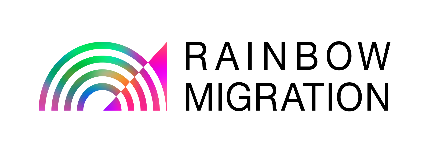 Rainbow Migration is a membership organisation. Members support our work and have a say in how the organisation is run and our priorities. Friends want to support our work with donations. All Friends & Members will receive our Annual Report, invite to our Annual General Meeting and other membership communications but only Members can vote at the Meeting and join our Board of Trustees. Membership is not open to people seeking asylum. Membership is not a means of access to our asylum support services, nor any proof of the sexual orientation or gender identity of any person. All our services are available to any LGBTQI+ person seeking asylum in the UK and are free of charge.
In order to administer membership and comply with our Constitution and Charity Commission requirements, Rainbow Migration needs to store personal information (data) about Friends and Members. Rainbow Migration is registered with the Information Commissioner. By becoming a Friend or Member you agree that we can keep the information about you that is necessary for us to keep. Rainbow Migration keeps all personal information that it holds about all Friends and Members safely and securely, and does not share that information with anyone else or any other organisation without your consent. We will keep this form and your details on our computer systems as long as you are a Member/Friend and for one year afterwards You have a right to request access to the information that we hold about you and you have other rights to protect your information. More details are available from any member of Rainbow Migration staff or on our website.Standing order form (PLEASE USE BLOCK LETTERS)
Name of Account holder(s):	Bank/Building Society Account number:Sort code:Name:___________________________________________________________Address:_________________________________________________________________________________________     Postcode:_______________________Please print both pages of this form on separate sheets of paper and return to:Administrator, Rainbow Migration, CAN Mezzanine, 7-14 Great Dover Street, London SE1 4YRWe will send this page only to your bank. Thank you! Your support is appreciated and vital to our continuing work. Last name(s)Last name(s)First name(s)First name(s)Your addressYour addressPostcodePostcodeWhere did you hear about Rainbow Migration?Where did you hear about Rainbow Migration?May we use email to contact you? Saves Rainbow Migration money                    May we use email to contact you? Saves Rainbow Migration money                    May we use email to contact you? Saves Rainbow Migration money                    May we use email to contact you? Saves Rainbow Migration money                    May we use email to contact you? Saves Rainbow Migration money                    May we use email to contact you? Saves Rainbow Migration money                    May we use email to contact you? Saves Rainbow Migration money                    May we use email to contact you? Saves Rainbow Migration money                    May we use email to contact you? Saves Rainbow Migration money                    Email address:Email address:Telephone:Telephone:To receive more information from us about our work and activities please opt in by ticking the boxes:Email newsletter:   	     Fundraising communication: by email         by post          To receive more information from us about our work and activities please opt in by ticking the boxes:Email newsletter:   	     Fundraising communication: by email         by post          To receive more information from us about our work and activities please opt in by ticking the boxes:Email newsletter:   	     Fundraising communication: by email         by post          To receive more information from us about our work and activities please opt in by ticking the boxes:Email newsletter:   	     Fundraising communication: by email         by post          To receive more information from us about our work and activities please opt in by ticking the boxes:Email newsletter:   	     Fundraising communication: by email         by post          To receive more information from us about our work and activities please opt in by ticking the boxes:Email newsletter:   	     Fundraising communication: by email         by post          To receive more information from us about our work and activities please opt in by ticking the boxes:Email newsletter:   	     Fundraising communication: by email         by post          To receive more information from us about our work and activities please opt in by ticking the boxes:Email newsletter:   	     Fundraising communication: by email         by post          To receive more information from us about our work and activities please opt in by ticking the boxes:Email newsletter:   	     Fundraising communication: by email         by post          Name of partner/spouse (for joint membership)Name of partner/spouse (for joint membership)Name of partner/spouse (for joint membership)Name of partner/spouse (for joint membership)By completing this you confirm you have the consent of your partner/spouse to list them as a joint member. They should complete a second copy of this form themselves to receive their own Membership or Friend information and notices (only one payment is needed).By completing this you confirm you have the consent of your partner/spouse to list them as a joint member. They should complete a second copy of this form themselves to receive their own Membership or Friend information and notices (only one payment is needed).By completing this you confirm you have the consent of your partner/spouse to list them as a joint member. They should complete a second copy of this form themselves to receive their own Membership or Friend information and notices (only one payment is needed).By completing this you confirm you have the consent of your partner/spouse to list them as a joint member. They should complete a second copy of this form themselves to receive their own Membership or Friend information and notices (only one payment is needed).By completing this you confirm you have the consent of your partner/spouse to list them as a joint member. They should complete a second copy of this form themselves to receive their own Membership or Friend information and notices (only one payment is needed).By completing this you confirm you have the consent of your partner/spouse to list them as a joint member. They should complete a second copy of this form themselves to receive their own Membership or Friend information and notices (only one payment is needed).By completing this you confirm you have the consent of your partner/spouse to list them as a joint member. They should complete a second copy of this form themselves to receive their own Membership or Friend information and notices (only one payment is needed).By completing this you confirm you have the consent of your partner/spouse to list them as a joint member. They should complete a second copy of this form themselves to receive their own Membership or Friend information and notices (only one payment is needed).By completing this you confirm you have the consent of your partner/spouse to list them as a joint member. They should complete a second copy of this form themselves to receive their own Membership or Friend information and notices (only one payment is needed).Do you wish to join as a Friend or as a Member? Please select one:Do you wish to join as a Friend or as a Member? Please select one:Do you wish to join as a Friend or as a Member? Please select one:Do you wish to join as a Friend or as a Member? Please select one:Do you wish to join as a Friend or as a Member? Please select one:Do you wish to join as a Friend or as a Member? Please select one:Do you wish to join as a Friend or as a Member? Please select one:Do you wish to join as a Friend or as a Member? Please select one:Do you wish to join as a Friend or as a Member? Please select one:Friends wish to support our work with donations.Friends wish to support our work with donations.Friends wish to support our work with donations.Friends wish to support our work with donations.Friends wish to support our work with donations.Single Friend 		Joint Friends	Single Friend 		Joint Friends	Single Friend 		Joint Friends	Single Friend 		Joint Friends	Members wish be involved in our decision making.Members wish be involved in our decision making.Members wish be involved in our decision making.Members wish be involved in our decision making.Members wish be involved in our decision making.Single Member 	 	Joint Members 		Single Member 	 	Joint Members 		Single Member 	 	Joint Members 		Single Member 	 	Joint Members 		I support Rainbow Migration’s aims & apply to become a Member/Friend I support Rainbow Migration’s aims & apply to become a Member/Friend I support Rainbow Migration’s aims & apply to become a Member/Friend I support Rainbow Migration’s aims & apply to become a Member/Friend I support Rainbow Migration’s aims & apply to become a Member/Friend I support Rainbow Migration’s aims & apply to become a Member/Friend Signed:Signed:Signed:Amount: please select oneAnnual subscription (single/couple):  Or pay monthly (single/couple):Amount: please select oneAnnual subscription (single/couple):  Or pay monthly (single/couple):Amount: please select oneAnnual subscription (single/couple):  Or pay monthly (single/couple):£20 (minimum)		£30 		Other  £…………£2 (minimum)		£3   		Other  £…………£20 (minimum)		£30 		Other  £…………£2 (minimum)		£3   		Other  £…………£20 (minimum)		£30 		Other  £…………£2 (minimum)		£3   		Other  £…………£20 (minimum)		£30 		Other  £…………£2 (minimum)		£3   		Other  £…………£20 (minimum)		£30 		Other  £…………£2 (minimum)		£3   		Other  £…………£20 (minimum)		£30 		Other  £…………£2 (minimum)		£3   		Other  £…………Gift Aid Declaration: I am a UK taxpayer and want Rainbow Migration to reclaim tax on my donations 
It costs you nothing and we claim back tax you have paid. Yes		No  I am a UK taxpayer and understand that if I pay less Income Tax and/or Capital Gains Tax in the current tax year than the amount of Gift Aid claimed on all my donations it is my responsibility to pay any difference. Please contact Rainbow Migration if you want to cancel this declaration; change your name, home address or no longer pay sufficient tax on your income and/or capital gains. If you pay Income Tax at the higher or additional rate and want to receive the additional tax relief due to you, you must include all your Gift Aid donations on your Self-Assessment tax return or ask HM Revenue & Customs to adjust your tax code.Gift Aid Declaration: I am a UK taxpayer and want Rainbow Migration to reclaim tax on my donations 
It costs you nothing and we claim back tax you have paid. Yes		No  I am a UK taxpayer and understand that if I pay less Income Tax and/or Capital Gains Tax in the current tax year than the amount of Gift Aid claimed on all my donations it is my responsibility to pay any difference. Please contact Rainbow Migration if you want to cancel this declaration; change your name, home address or no longer pay sufficient tax on your income and/or capital gains. If you pay Income Tax at the higher or additional rate and want to receive the additional tax relief due to you, you must include all your Gift Aid donations on your Self-Assessment tax return or ask HM Revenue & Customs to adjust your tax code.Gift Aid Declaration: I am a UK taxpayer and want Rainbow Migration to reclaim tax on my donations 
It costs you nothing and we claim back tax you have paid. Yes		No  I am a UK taxpayer and understand that if I pay less Income Tax and/or Capital Gains Tax in the current tax year than the amount of Gift Aid claimed on all my donations it is my responsibility to pay any difference. Please contact Rainbow Migration if you want to cancel this declaration; change your name, home address or no longer pay sufficient tax on your income and/or capital gains. If you pay Income Tax at the higher or additional rate and want to receive the additional tax relief due to you, you must include all your Gift Aid donations on your Self-Assessment tax return or ask HM Revenue & Customs to adjust your tax code.Gift Aid Declaration: I am a UK taxpayer and want Rainbow Migration to reclaim tax on my donations 
It costs you nothing and we claim back tax you have paid. Yes		No  I am a UK taxpayer and understand that if I pay less Income Tax and/or Capital Gains Tax in the current tax year than the amount of Gift Aid claimed on all my donations it is my responsibility to pay any difference. Please contact Rainbow Migration if you want to cancel this declaration; change your name, home address or no longer pay sufficient tax on your income and/or capital gains. If you pay Income Tax at the higher or additional rate and want to receive the additional tax relief due to you, you must include all your Gift Aid donations on your Self-Assessment tax return or ask HM Revenue & Customs to adjust your tax code.Gift Aid Declaration: I am a UK taxpayer and want Rainbow Migration to reclaim tax on my donations 
It costs you nothing and we claim back tax you have paid. Yes		No  I am a UK taxpayer and understand that if I pay less Income Tax and/or Capital Gains Tax in the current tax year than the amount of Gift Aid claimed on all my donations it is my responsibility to pay any difference. Please contact Rainbow Migration if you want to cancel this declaration; change your name, home address or no longer pay sufficient tax on your income and/or capital gains. If you pay Income Tax at the higher or additional rate and want to receive the additional tax relief due to you, you must include all your Gift Aid donations on your Self-Assessment tax return or ask HM Revenue & Customs to adjust your tax code.Gift Aid Declaration: I am a UK taxpayer and want Rainbow Migration to reclaim tax on my donations 
It costs you nothing and we claim back tax you have paid. Yes		No  I am a UK taxpayer and understand that if I pay less Income Tax and/or Capital Gains Tax in the current tax year than the amount of Gift Aid claimed on all my donations it is my responsibility to pay any difference. Please contact Rainbow Migration if you want to cancel this declaration; change your name, home address or no longer pay sufficient tax on your income and/or capital gains. If you pay Income Tax at the higher or additional rate and want to receive the additional tax relief due to you, you must include all your Gift Aid donations on your Self-Assessment tax return or ask HM Revenue & Customs to adjust your tax code.Gift Aid Declaration: I am a UK taxpayer and want Rainbow Migration to reclaim tax on my donations 
It costs you nothing and we claim back tax you have paid. Yes		No  I am a UK taxpayer and understand that if I pay less Income Tax and/or Capital Gains Tax in the current tax year than the amount of Gift Aid claimed on all my donations it is my responsibility to pay any difference. Please contact Rainbow Migration if you want to cancel this declaration; change your name, home address or no longer pay sufficient tax on your income and/or capital gains. If you pay Income Tax at the higher or additional rate and want to receive the additional tax relief due to you, you must include all your Gift Aid donations on your Self-Assessment tax return or ask HM Revenue & Customs to adjust your tax code.Gift Aid Declaration: I am a UK taxpayer and want Rainbow Migration to reclaim tax on my donations 
It costs you nothing and we claim back tax you have paid. Yes		No  I am a UK taxpayer and understand that if I pay less Income Tax and/or Capital Gains Tax in the current tax year than the amount of Gift Aid claimed on all my donations it is my responsibility to pay any difference. Please contact Rainbow Migration if you want to cancel this declaration; change your name, home address or no longer pay sufficient tax on your income and/or capital gains. If you pay Income Tax at the higher or additional rate and want to receive the additional tax relief due to you, you must include all your Gift Aid donations on your Self-Assessment tax return or ask HM Revenue & Customs to adjust your tax code.Gift Aid Declaration: I am a UK taxpayer and want Rainbow Migration to reclaim tax on my donations 
It costs you nothing and we claim back tax you have paid. Yes		No  I am a UK taxpayer and understand that if I pay less Income Tax and/or Capital Gains Tax in the current tax year than the amount of Gift Aid claimed on all my donations it is my responsibility to pay any difference. Please contact Rainbow Migration if you want to cancel this declaration; change your name, home address or no longer pay sufficient tax on your income and/or capital gains. If you pay Income Tax at the higher or additional rate and want to receive the additional tax relief due to you, you must include all your Gift Aid donations on your Self-Assessment tax return or ask HM Revenue & Customs to adjust your tax code.Signed DatePayment method - please select onePayment method - please select onePayment method - please select onePayment method - please select onePayment method - please select onePayment method - please select onePayment method - please select onePayment method - please select onePayment method - please select one	I enclose cash or a cheque made payable to Rainbow Migration for £…………………………    	I would like to pay by standing order (please complete the form overleaf).	I enclose cash or a cheque made payable to Rainbow Migration for £…………………………    	I would like to pay by standing order (please complete the form overleaf).	I enclose cash or a cheque made payable to Rainbow Migration for £…………………………    	I would like to pay by standing order (please complete the form overleaf).	I enclose cash or a cheque made payable to Rainbow Migration for £…………………………    	I would like to pay by standing order (please complete the form overleaf).	I enclose cash or a cheque made payable to Rainbow Migration for £…………………………    	I would like to pay by standing order (please complete the form overleaf).	I enclose cash or a cheque made payable to Rainbow Migration for £…………………………    	I would like to pay by standing order (please complete the form overleaf).	I enclose cash or a cheque made payable to Rainbow Migration for £…………………………    	I would like to pay by standing order (please complete the form overleaf).	I enclose cash or a cheque made payable to Rainbow Migration for £…………………………    	I would like to pay by standing order (please complete the form overleaf).	I enclose cash or a cheque made payable to Rainbow Migration for £…………………………    	I would like to pay by standing order (please complete the form overleaf).To your bank manager, Bank/Building Society:
Bank address:
Postcode:
Signature(s):                                                        Date:Instruction to your Bank/Building Society. Please pay to: Rainbow Migration CAF Bank, 25 Kings Hill Avenue, West Malling, ME19 4JQAccount  number: 00028924  Sort Code : 40-52-40 £	monthly/annually (delete one) starting on _____/ _______/ _______(date of first payment) until further notice.